黄冈师范学院2018年专任教师岗位招聘计划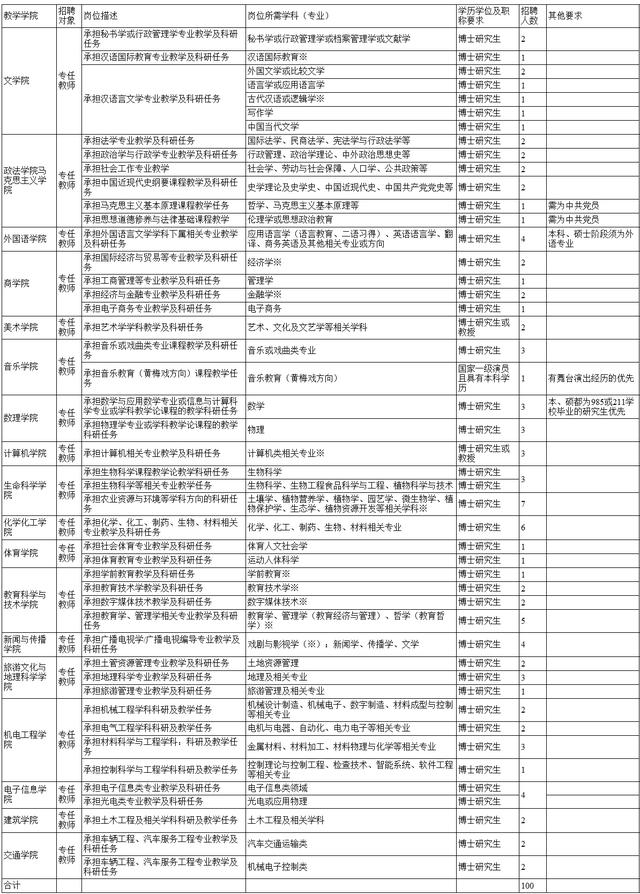 